A° 2020	N° 12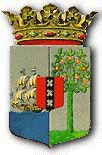 PUBLICATIEBLADLANDSBESLUIT, HOUDENDE ALGEMENE MAATREGELEN, van de 20ste februari 2020 strekkende, tot het tijdelijk van toepassing verklaren van de Verordening van de 9de juni 1921, houdende bepalingen ter bestrijding van besmettelijke ziekten, op het virus COVID-19 (Tijdelijk landsbesluit aanwijzing COVID-19 virus als besmettelijke ziekte)____________In naam van de Koning!______De Gouverneur van Curaçao;In overweging genomen hebbende, dat er sprake is van een uitbraak van de ziekte gerelateerd aan het COVID-19 virus in de stad Wuhan in China, met verspreiding naar andere landen, met een nog onbekende, maar zorgwekkende graad van besmettelijkheid en op dit moment geschatte mortaliteitsratio van 2%;dat de Wereldgezondheidsorganisatie (WHO) op 30 januari 2020 deze uitbraak heeft afgekondigd als een Public Health Emergency of International Concern (PHEIC);dat het wenselijk is de Verordening van de 9de juni 1921, houdende bepalingen ter bestrijding van besmettelijke ziekten, bij landsbesluit, houdende algemene maatregelen, als bedoeld in artikel 4, tweede lid, van die landsverordening, van toepassing te verklaren op het COVID-19 virus, dit ter uitvoering van de International Health Regulations (2005) (IHR) van de WHO;Heeft de Raad van Advies gehoord, besloten:Artikel 1De Verordening van de 9de juni 1921, houdende bepalingen ter bestrijding van besmettelijke ziekten, wordt tijdelijk van toepassing verklaard op het COVID-19 virus.Artikel 2Dit landsbesluit treedt in werking met ingang van de dag na de datum van bekendmaking.Artikel 3Dit landsbesluit wordt aangehaald als: Tijdelijk landsbesluit aanwijzing COVID-19 virus als besmettelijke ziekte. Willemstad, 20 februari 2020L.A. GEORGE-WOUTDe Minister van Gezondheid, Milieu en Natuur a.i., Z.A.M. JESUS-LEITO							Uitgegeven de 21ste februari 2020 							De Minister van Algemene Zaken, E. P. RHUGGENAATHNOTA VAN TOELICHTING behorende bij het Landsbesluit, houdende algemene maatregelen, van de 20ste februari 2020 strekkende, tot het tijdelijk van toepassing verklaren van de Verordening van de 9de juni 1921, houdende bepalingen ter bestrijding van besmettelijke ziekten, op het COVID-19 virus (Tijdelijk landsbesluit aanwijzing COVID-19 virus als besmettelijke ziekte)AlgemeenIn artikel 4 van de Verordening van de 9de juni 1921, houdende bepalingen ter bestrijding van besmettelijke ziekten, worden limitatief de besmettelijke ziekten opgesomd waarop genoemde landsverordening van toepassing is. Ingevolge artikel 4, tweede lid van genoemde landsverordening kan deze echter bij landsbesluit, houdende algemene maatregelen, tijdelijk van toepassing worden verklaard op andere besmettelijke ziekten dan die in de landsverordening genoemd. De landsverordening geeft regels om de verspreiding van de bij of krachtens deze landsverordening genoemde besmettelijke ziekten, te voorkomen. De aanwijzing van het COVID-19 virus als besmettelijke ziekte als bedoeld in de landsverordening, is op de navolgende gronden noodzakelijk:er is sprake van een uitbraak van de ziekte gerelateerd aan het nieuwe COVID-19 virus in de stad Wuhan in China, met verspreiding naar andere landen, met een nog onbekende, maar zorgwekkende graad van besmettelijkheid en op dit moment geschatte mortaliteitsratio van 2%;deze uitbraak, die in december 2019 haar oorsprong heeft, dreigt zich mondiaal te verspreiden;de Wereldgezondheidsorganisatie (WHO) heeft op 30 januari 2020 deze uitbraak aangemerkt als een Public Health Emergency of International Concern (PHEIC) conform de International Health Regulations, 2005 (IHR);de WHO heeft daarbij aanbevelingen gegeven, dat landen voorbereid dienen te zijn om het COVID-19 virus te detecteren, verder te onderzoeken, alsmede maatregelen te treffen ter bescherming van de volksgezondheid, met als uiteindelijke doel het voorkomen en mitigeren van lokale transmissie volgende op een eventuele introductie van het COVID-19 virus in ons land.Om te voldoen aan de afspraken in het kader van de IHR, zal mogelijk een reeks van uiteenlopende maatregelen op verschillende terreinen getroffen moeten worden (o.a. detectie op niveau points of entry, zorgsysteem, bescherming gezondheidswerkers, transport, isolatie, diagnostiek, behandeling en eventueel evacuatie, afvalverwerking en informatieverschaffing).De regering acht het noodzakelijk, dat naast de reeds getroffen maatregelen in het kader van preventie het, mede gelet op de verklaring van de WHO van 30 januari 2020, essentieel dat op zo kort mogelijke termijn, het instrumentarium voor nadere maatregelen in staat van paraatheid wordt gebracht ter bescherming van de volksgezondheid. Deze maatregelen en het ter uitvoering daarvan noodzakelijke instrumentarium dienen op een wettelijke bevoegdheid te berusten. De Verordening van de 9de juni 1921, houdende bepalingen ter bestrijding van besmettelijke ziekten, biedt deze wettelijke basis door de mogelijkheid om bij landsbesluit, houdende algemene maatregelen, de werking van de landsverordening (tijdelijk) uit te breiden naar andere ziekten dan die genoemd in artikel 4, eerste lid, van de landsverordening. In dit geval derhalve op het COVID-19 virus. Onderhavig landsbesluit vervalt van rechtswege met ingang van het derde jaar na de datum van bekendmaking. Artikel 4, derde lid, van de landsverordening, regelt immers dat het landsbesluit niet langer dan twee jaar geldig is na bekendmaking, tenzij het voor die tijd door een landsverordening is bekrachtigd.Financiële gevolgen voor het LandVoor zover de aanduiding van het COVID-19 virus als besmettelijke ziekte leidt tot verhoogde inzet van mens of materieel, zullen de kosten die hiermee gemoeid zijn, binnen de bestaande middelen van de begroting van het Ministerie van Gezondheid, Milieu en Natuur budgetneutraal worden opgevangen. De Sectordirecteur Financieel Beleid en Begrotingsbeheer van het Ministerie van Financiën heeft bij advies van 2 februari 2020, aangegeven geen bezwaar te hebben tegen vaststelling van dit landsbesluit.Advies Raad van AdviesBij advies van 18 februari 2020 (RA/02-20-LB) heeft de Raad van Advies geconcludeerd, dat de regering conform het ontwerp kan besluiten, nadat met het advies rekening zou zijn gehouden. De opmerkingen zijn van wetstechnische aard en deze zijn verwerkt. De Minister van Gezondheid, Milieu en Natuur a.i., Z.A.M. JESUS-LEITO